О внесении изменений в постановлениеадминистрации муниципального образования Соль-Илецкий городской округот 13.04.2016 № 1092-п «О комиссии  по муниципальным наградам Соль-Илецкого городского округа»В соответствии с Уставом муниципального образования Соль-Илецкий городской округ Оренбургской области, в целях надлежащей организации исполнения Положения о муниципальных наградах Соль-Илецкого городского округа Оренбургской области, утвержденного решением Совета депутатов муниципального образования Соль-Илецкий городской округ Оренбургской области от 30.03.2016 № 310 постановляю:1. Внести в постановление администрации муниципального образования Соль-Илецкий городской округ от 13.04.2016  № 1092-п «О комиссии по муниципальным наградам Соль-Илецкого городского округа» следующие изменения:1.1. В приложении 2 к постановлению слова «главный специалист сектора» заменить на слова «начальник сектора».2.  Контроль за исполнением настоящего постановления  возложить на заместителя главы администрации городского округа - руководителя аппарата В.М. Немича.3. Постановление вступает в силу после его официального опубликования (обнародования).Глава муниципального образованияСоль-Илецкий  городской округ                                                       А.А. КузьминВерноВедущий специалист организационного отдела                                                              Е.В. ТелушкинаРазослано: в прокуратуру Соль-Илецкого района, в дело, юридический отдел.                        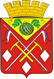 АДМИНИСТРАЦИЯ
МУНИЦИПАЛЬНОГО
ОБРАЗОВАНИЯ
СОЛЬ-ИЛЕЦКИЙ
ГОРОДСКОЙ ОКРУГ
ОРЕНБУРГСКОЙ  ОБЛАСТИ
ПОСТАНОВЛЕНИЕ14.02.2020  № 271-п